Publicado en Madrid el 11/05/2022 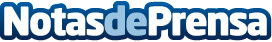 La transformación digital es la asignatura pendiente de las pymes: menos del 30% ha solicitado ayudaLa deuda de las pymes se ha elevado un 17,3 % más en términos interanuales y cerca de 109.000 vacantes se encuentran sin cubrir, debido en gran parte a la digitalización y la revolución 4.0. Sólo el 14 % de las pymes contaba con un plan de digitalización antes de la pandemia y menos del 30 % ha solicitado las ayudas del Gobierno para transformarse. Con motivo del Día Europeo de las Pyme, Verne Group apunta los 7 principales retos que se presentan para la digitalización de las pymesDatos de contacto:Axicom916611737Nota de prensa publicada en: https://www.notasdeprensa.es/la-transformacion-digital-es-la-asignatura Categorias: Nacional Hardware Emprendedores E-Commerce Software Recursos humanos Digital http://www.notasdeprensa.es